РОЗПОРЯДЖЕННЯМІСЬКОГО ГОЛОВИм. СумиЗ метою формування єдиного підходу та прийняття об'єктивних пропозицій з питання запровадження електронних сервісів в м.Суми, керуючись пунктом 20 частини четвертої статті 42 Закону України «Про місцеве самоврядування в Україні»:1. Внести зміни до розпорядження міського голови від 19.04.2016        № 109-Р «Про створення робочої групи з питань запровадження електронних сервісів в м. Суми» (зі змінами), виклавши додаток в новій редакції згідно з додатком.2. Вважати таким, що втратило чинність  розпорядження міського голови від 16.01.2017 № 8-P «Про внесення змін до розпорядження міського голови від 19.04.2016 № 109-Р «Про створення робочої групи з питань запровадження електронних сервісів в м. Суми»Міський голова								     О.М. ЛисенкоБєломар В.В. 700-572Розіслати: згідно зі списком розсилкиДодатокдо розпорядження міського головивід 15.03.2017 № 68-РСклад робочої групи з питань запровадженняелектронних сервісів в м. СумиПримітка: у разі персональних змін у складі робочої групи або відсутності осіб, які входять до її складу у зв'язку з відпусткою, хворобою чи з інших причин, особи, які виконують їх обов'язки, входять до складу робочої групи за посадою.Начальник відділу інформаційних технологійта комп’ютерного забезпечення					      В.В. Бєломар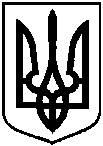 від 15.03.2017 № 68-Р Про внесення змін до розпорядження міського голови від 19.04.2016 № 109-Р «Про створення робочої групи з питань запровадження електронних сервісів в м. Суми» (зі змінами)БарановАндрійВолодимирович– секретар міської ради, голова робочої групи;БєломарВіктор Васильович– начальник відділу інформаційних технологій та комп’ютерного забезпечення Сумської міської ради, секретар робочої групи;Члени робочої групи:ЧайченкоОлег Володимирович–начальник правового управління Сумської міської ради;КостенкоОльга Анатоліївна– начальник відділу бухгалтерського обліку та звітності Сумської міської ради – головний бухгалтер;Антоненко Андрій Геннадійович–начальник відділу організаційно-кадрової роботи Сумської міської ради;ДяговецьОленаВолодимирівна– директор КП «Інфосервіс» Сумської міської ради;ЛопаткаРодіонВікторович– заступник директора КП «Інфосервіс» Сумської міської ради з технічних та стратегічних питань;ПодусАндрій Вікторович– начальник відділу реєстрації місця проживання управління «Центр надання адміністративних послуг у м. Суми» Сумської міської ради;СєргєєвРусланОлегович– начальник відділу програмно-технічного забезпечення управління надання державної соціальної допомоги департаменту соціального захисту населення Сумської міської ради;РябенковОлексійВіталійович– депутат Сумської міської ради (за згодою);ЧернякСергій Григорович–керівник проектного центру корпоративної інформаційної системи управління підприємством ПАТ «Сумське НВО» (за згодою);ХмаренкоЄвген Валентинович–начальник бюро проектного центру корпоративної інформаційної системи управління підприємством ПАТ «Сумське НВО» (за згодою);ЯкименкоОлександрМихайлович– фізична особа-підприємець (за згодою).ПетренкоВолодимирПетрович– керівник ПП «БАС» (за згодою);